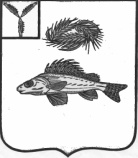 АДМИНИСТРАЦИЯПЕРЕКОПНОВСКОГО МУНИЦИПАЛЬНОГО ОБРАЗОВАНИЯЕРШОВСКОГО МУНИЦИПАЛЬНОГО РАЙОНА САРАТОВСКОЙ ОБЛАСТИ        __________№________					ул. Пылайкина, 57 с. Перекопное            ____________________________					413526 Ершовский районСаратовская областьТел.: (845-64) 5-63-87Факс: ( 845-64) 5-63-87           E-mail: perekmo@mail.ru         Главе администрации ЕМРС.А.ЗубрицкойПлан работы администрации Перекопновского МОпо личному приему, встречам с гражданами и депутатами главына май 2019 года.График приема жителей по личным вопросам16.05.2019г., 28.04.2019г. - Заседание Совета Перекопновского МО.20.05.2019г. – ПДС. 07-09.05.2019г. Мероприятия, посвященные Дню Победы: Благотворительная акция «Память»;Уроки мужества, посвященные Дню Победы; Праздничные концерты; Митинги памяти «Будем помнить», акция «Бессмертный полк». Ответственные: зам. директора по ВР, Кл. руководители, Директора и заведующие СДК, Д/С, библиотекари сел Перекопное, Васильевка, Еремеевка, Краснянка, Чёрная Падина.15.04.2019г. – 19.05.2019г. - Месячник благоустройства территории сел (ответственная Писарева Е.Н.).25.05.2019г. Торжественная линейка, посвященная окончанию учебного года «Последний звонок».Ответственные: зам. директора по ВР, Кл. руководители сел Перекопное, Васильевка, Еремеевка, Краснянка, Чёрная Падина.Глава   Перекопновского МО                                                 Е.Н.Писарева№п/пНаименование населенного пунктаВремя приема1.с. ПерекопноеПонедельник, вторник, пятницас 14.00 час. до 16.00 час.2.с. ВасильевкаПонедельник, вторник, пятницас 08.00 час. до 09.00 час.3.с. АлександрияПонедельник, вторник, пятницас 10.00 час. до 11.00 час.4.с. КраснянкаКаждая среда с 10.00 до 12.00час.5.с. ЕремеевкаКаждая среда с 08.30 до09.30час.6.с. Черная ПадинаКаждая среда с 14.00 до 15.00час.7.с.Чистый ПлесКаждая среда с 13.00 до13.40час.